
A Summer at the Saviour’s Side: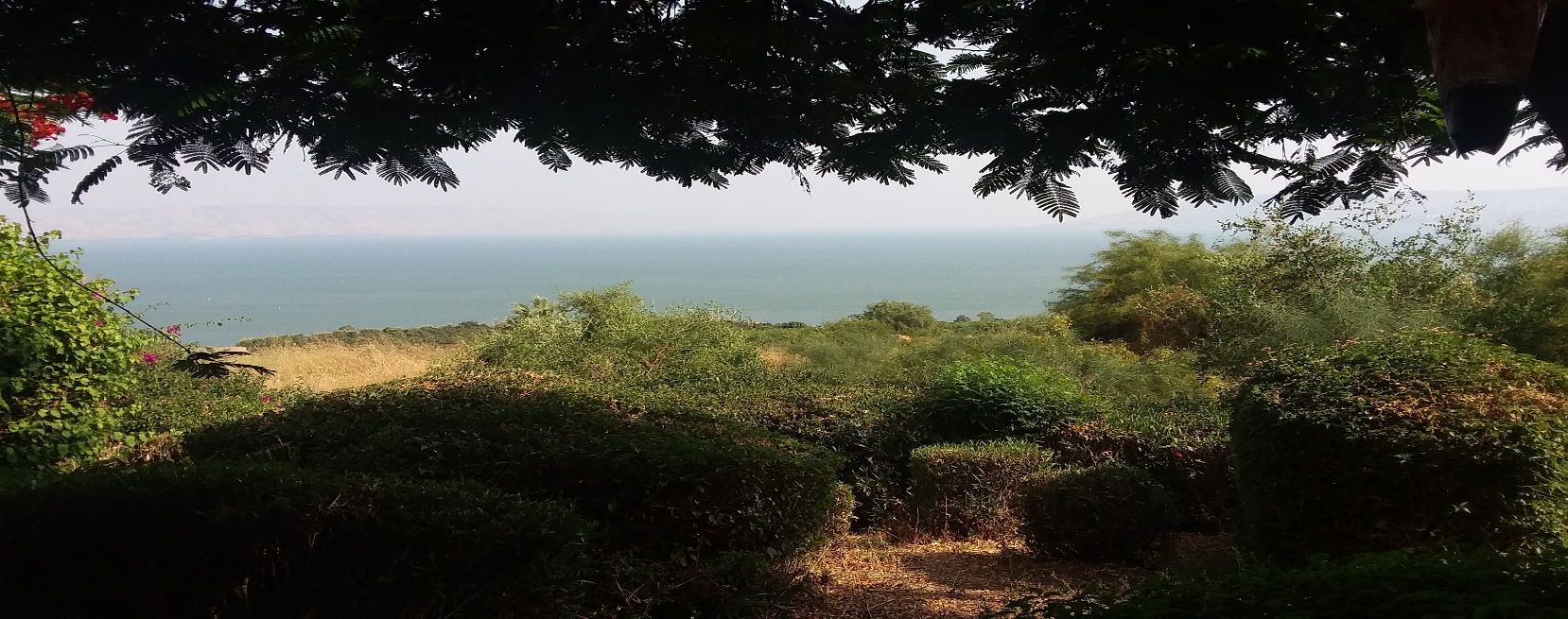 Getting Ready for Supper
John 13:1-11Pastor Bradford Laubinger		July 5, 2020
INTRODUCTION: Today we will learn four ways Jesus prepares His followers doe a deeper relationship with him.Notes:Be __________________________; the love of Jesus is everlasting. V. 1Notes:Be __________________________; the heart is easily deceived. V. 2Notes:Be ___________________________; the Saviour came to serve. Vv. 3-5Notes:Be ____________________________; the Lord must prepare you. Vv. 6-11Notes: